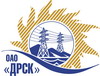 Открытое Акционерное Общество«Дальневосточная распределительная сетевая  компания»Протокол процедуры вскрытия поступивших конвертов с предложениями участниковг. БлаговещенскСПОСОБ И ПРЕДМЕТ ЗАКУПКИ: открытый запрос предложений  на право заключения Договора на выполнение работ «Землеустроительные работы по постановке на кадастровый учет земельных участков под ВЛ 110-35кВ в Черниговском, Октябрьском, Ханкайском районах, Приморского края» (филиал Приморские электрические сети)».Закупка проводится согласно ГКПЗ раздела 9  № 938  на основании указания ОАО «ДРСК» от  02.03.2015 г. № 44.Плановая стоимость: 4 089 000,00 руб. без учета НДСПРИСУТСТВОВАЛИ: члены постоянно действующей Закупочной комиссии ОАО «ДРСК» 2 уровня.ОТМЕТИЛИ:1. В ходе проведения запроса предложений было получено 17 (семнадцать) предложений: 6 (шесть) предложений в запечатанных конвертах и 11 (одиннадцать) предложений по электронной почте.2. 	Вскрытие конвертов было осуществлено секретарем Закупочной комиссии в присутствии трех членов Закупочной комиссии.3. Дата и время начала процедуры вскрытия конвертов с предложениями участников: 15:15 час (время благовещенское) 23.03.2015 г.4. Место проведения процедуры вскрытия конвертов с предложениями участников: г. Благовещенск, ул. Шевченко, 28, каб. 244.5. В конвертах обнаружены предложения следующих участников запроса предложений:Ответственный секретарь Закупочной комиссии 2 уровня ОАО «ДРСК»	                        О.А. МоторинаТехнический секретарь Закупочной комиссии 2 уровня ОАО «ДРСК»	Т.В. Коротаева№ 330/ПрУ-В23.03.2014№Наименование участника и его адресОбщая цена предложения на участие в запросе предложений1ООО «КРАСНОЯРСКГАЗПРОМ НЕФТЕГАЗПРОЕКТ» (660021, г. Красноярск, ул. Горького, 3К)3 939 584,90 руб. без учета НДС2ОАО «Бирземпроект» (679016, ЕАО, г. Биробиджан, ул. Шолом-Алейхема, д. 27-А)2 780 520,00 руб. без учета НДС3ПАО «Межрегиональное бюро кадастровых работ» (119121, г. Москва, ул. Смоленская, 7 пом. 1)2 617 248,54 руб. без учета НДС4ООО «ГЕМИС» (692864, Приморский край, г. Партизанск, ул. Булгарова, 17)4 050 000,00 руб. без учета НДС5ООО «Землемер» (692519, Приморский край, г. Уссурийск, ул. Володарского, 86, каб. 121)3 500 000,00 руб. без учета НДС6ФГУП «РОСТЕХИНВЕНТАРИЗАЦИЯ-ФЕДЕРАЛЬНОЕ БТИ» (119415, г. Москва, пр. Вернадского, 37, корпус 2)2 044 491,53 руб. без учета НДС7ООО ПКО «Эталон ДВ» (680011, г. Хабаровск, ул. Знаменщикова 17, оф. 23)2 453 400,00 руб. без учета НДС8ООО «Кадастровый инженер-Партнер» (680028 г. Хабаровск, ул. Серышева, д. 22. офис 316)2 862 000,00 руб. без учета НДС9ООО «Краевой кадастровый центр» (690018. г. Владивосток, ул. Волховская, д.2, пом. 4)3 420 340,00 руб. без учета НДС10ООО «Мицар» (Приморский край, г. Дальнереченск, ул. М. Личенко, 24 а)3 320 000,00 руб. без учета НДС11ООО «ГЕОКАД-ДВ» (690091, г. Владивосток, ул. Петра Великова, д. 4, оф. 7)3 099 000,00 руб. без учета НДС12ООО «ГЕОСТРОЙПРОЕКТ» (675000, г. Благовещенск, ул. Шевченко, 20)1 818 375,12 руб. без учета НДС13ООО «РосГСК» (690035, г. Владивосток, ул. Калинина, 49 «А», офис 404)2 033 898,31 руб. без учета НДС14ООО «ДАЛЬГЕОСЕРВИС» (г. Владивосток, ул. Фонтанная, 3)2 493 788,60 руб. без учета НДС15ОАО «ПриморАГП» (6900077, г. Владивосток, ул. 50 лет ВЛКСМ, 1)3 305 084,75 руб. без учета НДС16ОАО «САХАГИПРОЗЕМ» (677010, Республика Саха (Якутия) г. Якутск, ул. Я. Потапова, 4 А)3 062 250,00 руб. без учета НДС17КГУП «Хабкрайинвентаризация» (680000, г. Хабаровск, ул. Некрасова, д.5)1 968 000,00 руб. без учета НДС